Full Wig Measurements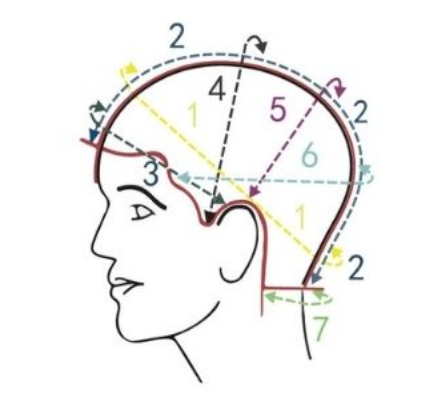 Circumference:              Inches                                              Front to Back:               InchesEar to Ear over Forehead:               InchesTemple to Temple:             InchesEar to Ear Over Top of Head:             InchesTemple to Temple Over Back of Head:             InchesWidth of Neck from side to side:              Inches	 = Edge of WigRegular Wig SizesPartRegular Size 1 Regular Size 2Regular Size 3Regular Size 4Regular Size 5Regular Size 6119"20"21"22"23"24"212 1/2"12 3/4"13 1/4"13 1/2"14"14 1/2"39 3/4"－10 1/4"10 1/4"－11"10 3/4"－11 3/4"11 1/4"－12 1/4"11 1/2"－12 1/2" 11 3/4"－12 3/4"411"－12"11 1/2"－12 1/2" 12"－13"12 1/4"－13 1/4"12 1/2"－13 1/2"12 3/4"－14"510 1/4"－11 1/4"10 1/2"－11 3/4"11"－12"11 1/4"－12 1/4"11 1/2"－12 1/2"11 3/4"－12 3/4"612 1/4"－13 1/4"12 1/4"－13 1/4"12 1/2"－13 1/2"13"－14"13"－14 1/2"13 1/2"－15"73 1/2"4"4"－4 1/2"4 1/2"5"5 1/2"